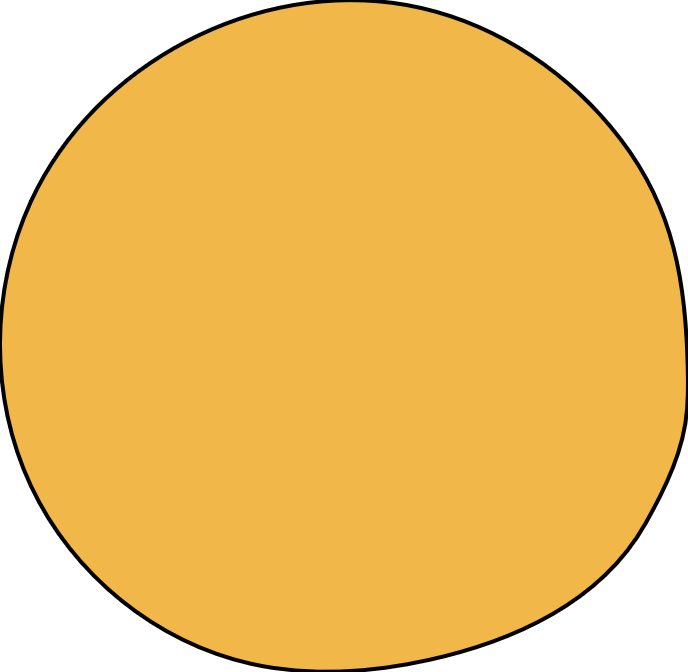 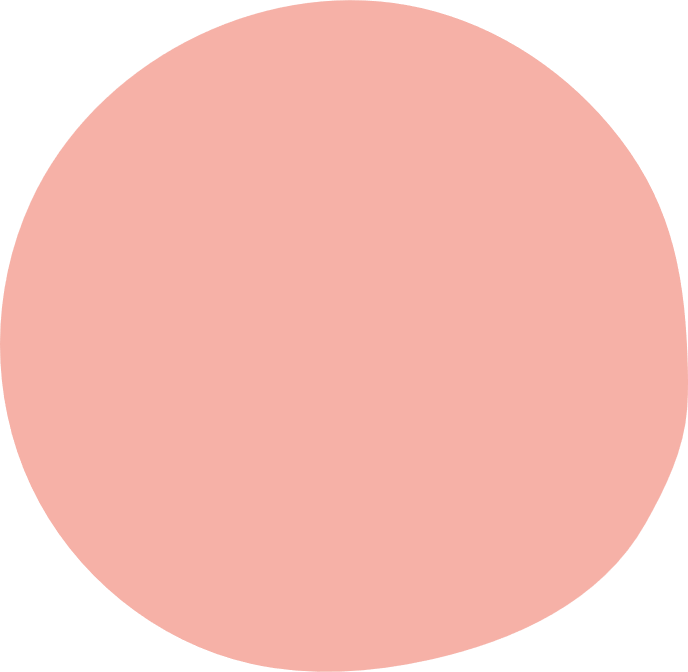 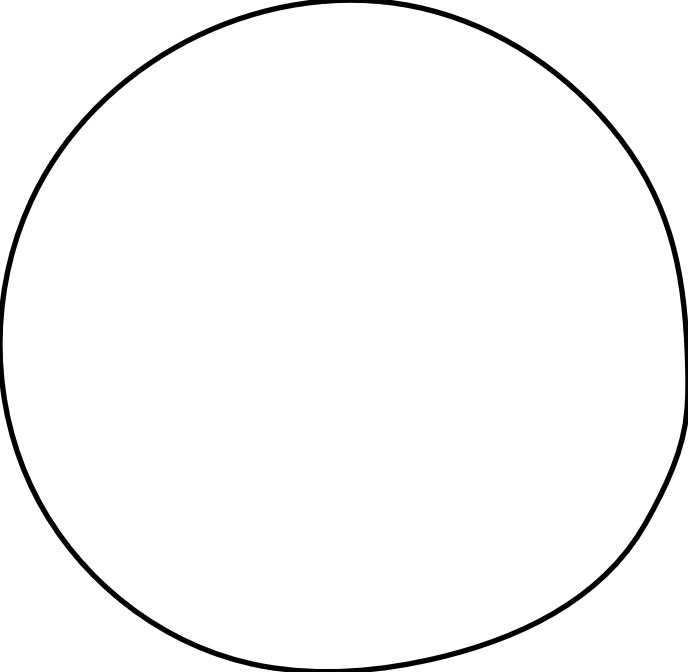 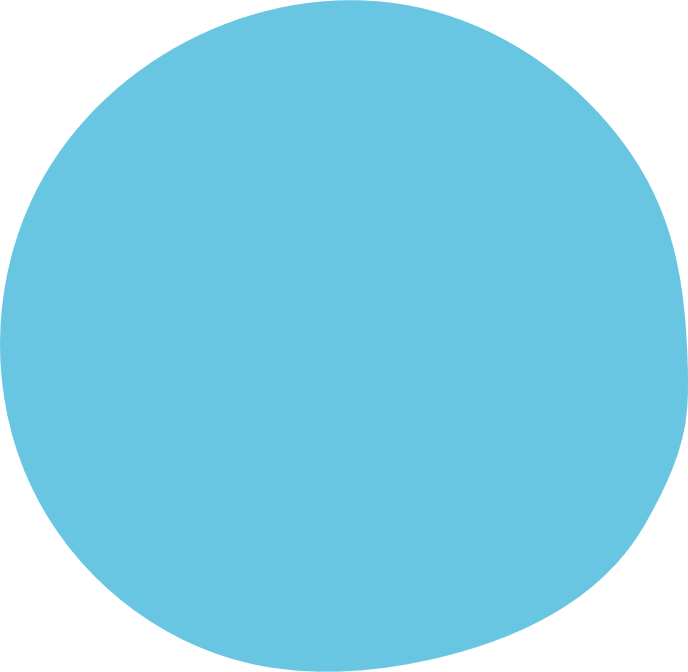 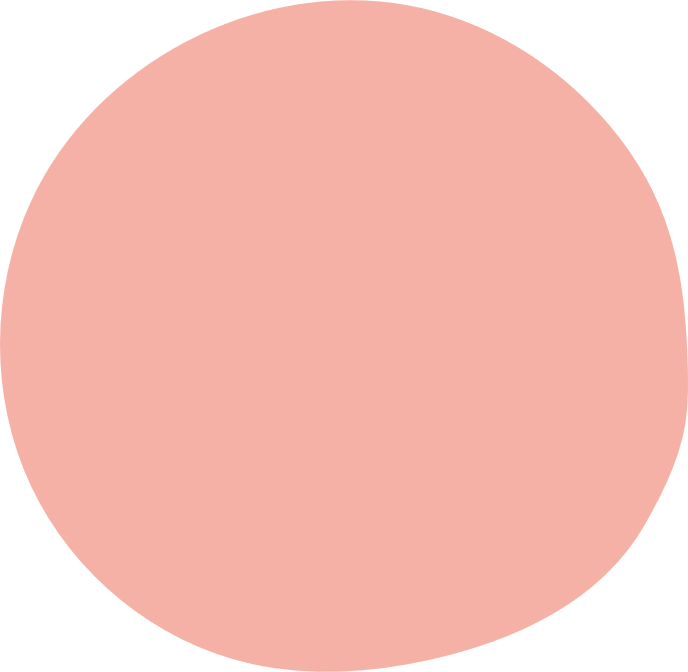 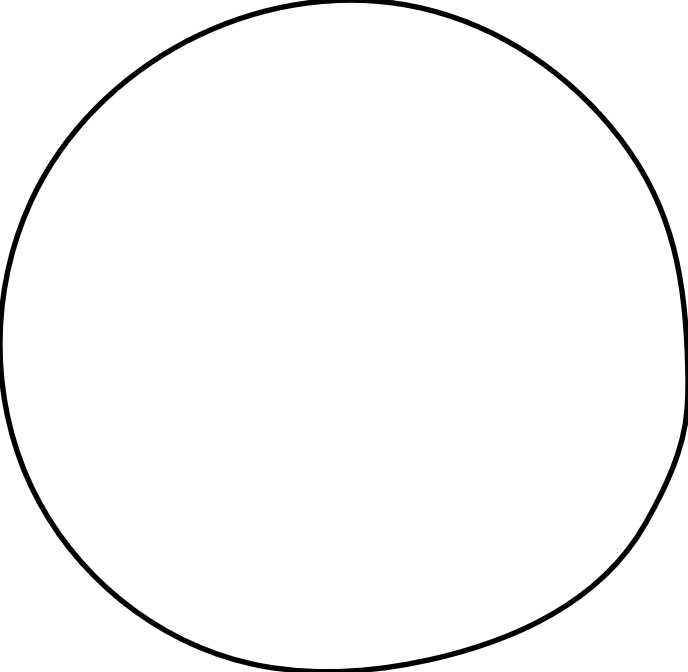 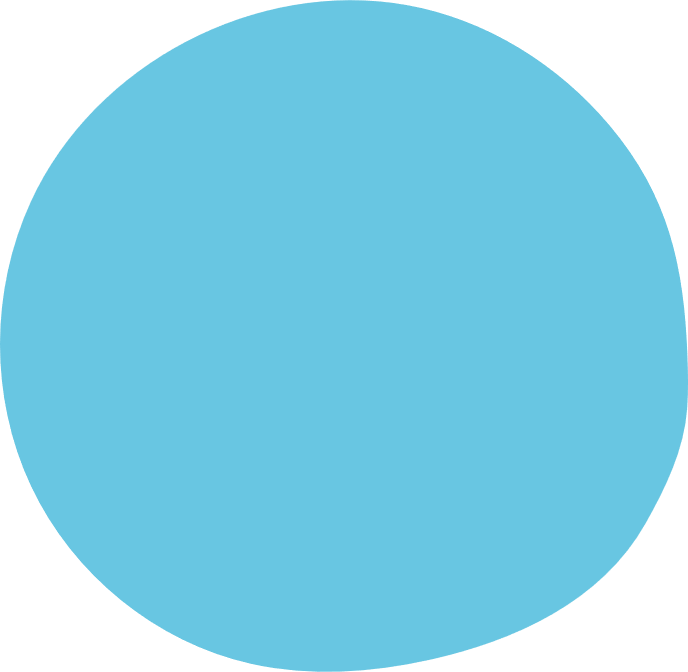 IN KAART BRENGENVAN VERANDERINGEN IN LICHAMELIJKE CONDITIEHet herkennen van fysieke veranderingen naar het levenseinde toe is belangrijk om kwaliteitsvolle palliatieve zorg te bieden die in de lijn ligt van de wensen en voorkeuren van de zorgvrager. Het instrument ‘In kaart brengen van veranderingen in lichamelijke conditie’ tekent de achteruitgang en verbetering van de fysieke conditie van een zorgvrager op. Het instrument helpt zorgverleners om veranderingen over een bepaalde tijdspanne te visualiseren en te herkennen.ASSESSMENTWanneer zorgverleners regelmatig en op langere termijn voor een zorgvrager zorgen, zijn ze in staat te herkennen wanneer deze achteruit gaat en zijn/haar levenseinde nadert. Ze kunnen dit door de klinische tekens te herkennen, zoals toenemende infecties; het zich meer ‘in zichzelf terugtrekken’; toenemende verzwakking; gebrekkige eetlust en toenemende vermoeidheid waarbij een zorgvrager overdag meer slaapt dan wakker is.Een goed inschattingsvermogen is belangrijk om de veranderende fysieke, psychische, emotionele en spirituele zorgnoden aan het levenseinde te identificeren. Het helpt zorgverleners te anticiperen op de palliatieve zorgnoden.BEOORDELING VAN VERANDERINGSPATRONENWanneer zorgverleners een verandering in de gezondheidstoestand van een zorgvrager opmerken, kunnen ze de exacte oorzaak misschien niet aanwijzen, maar intuïtief ‘weten’ ze vaak wanneer iemand ziek is en achteruitgaat. Het is belangrijk te luisteren hoe de zorgvrager zich voelt, te horen wat de familie denkt, en observatievaardigheden en intuïtie te gebruiken.Het instrument ‘In kaart brengen van veranderingen in lichamelijke conditie’ tekent de achteruitgang en verbetering van de fysieke conditie van een zorgvrager op. Het instrument helpt zorgverleners om veranderingen over een tijdspanne van maanden of weken visueel te herkennen. Door dit iedere maand (en iedere week wanneer een zorgvrager in de laatste fase van zijn/haar leven is) in te vullen krijgt men zicht op de veranderingen in de conditie van de zorgvrager in verloop van tijd.In kaart brengen van veranderingen in lichamelijke conditie(Aangepast van Macmillan 2004 – Foundations in Palliative Care) Naam zorgvrager:	Hoofddiagnose:	Begindatum:	Gebruik dit instrument op regelmatige basis of op (multidisciplinaire PZ) vergaderingen om veranderingen in de fysieke conditie weer te geven.GEZONDOVERLEDENTijd in maanden – vul maanden in(Copyright; Hockley et al., St Christopher’s Hospice)